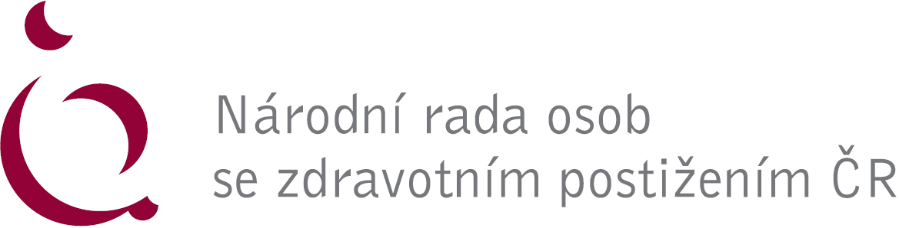 Usnesení z jednání Republikového výboru NRZP ČRdne 27. dubna 2023 Republikový výbor NRZP ČR určuje zapisovatele paní Michaelu Kubíčkovou.volí návrhovou komisi ve složení: Petr Běhunek a Jaroslav Slavík.schvaluje program jednání s tím, že byl doplněn bod za zprávu předsedkyně RKK nový bod novela Organizačního řádu.bere na vědomí zprávu předsedy NRZP ČR o činnosti předsednictva od posledního jednání RV NRZP ČR dne 22. 9. 2022 a ukládá předsednictvu NRZP ČR, aby připravilo strategii k jednání o financování sociálních služeb.schvaluje Prohlášení Republikového výboru NRZP ČR k financování sociálních služebbere na vědomí zprávu ředitele regionálního odboru NRZP ČR.RV NRZP ČR schvaluje rozpočet NRZP ČR na rok 2023.RV NRZP ČR bere na vědomí zprávu o vyúčtování projektů za rok 2022.RV NRZP ČR bere na vědomí zprávu předsedkyně Republikové kontrolní komise NRZP ČR.RV NRZP ČR odkládá projednání Organizačního řádu NRZP ČR na příští jednání RV NRZP ČR dne 21. 9. 2023 a žádá členy RV NRZP ČR, aby poslali do 30. 6. 2023 připomínky k Organizačnímu řádu.RV NRZP ČR bere na vědomí termíny jednání orgánů NRZP ČR, a to Republikové shromáždění dne 12. 10. 2023 a Republikový výbor dne 21. 9. 2023.V Praze 27. 4. 2023Mgr. Václav KrásaPředseda NRZP ČR